“Madrid, Mérida, Sevilla, Córdoba, Granada”Duración: 8 Días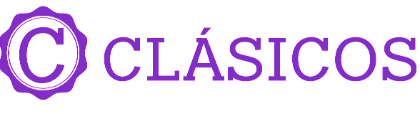 Salida: sábados mayo 2024 a abril 2025Servicios compartidosMínimo 2 personasDía 1º sábado:		AméricaSalida en vuelo intercontinental con destino a Madrid.Día 2º domingo:	MadridLlegada y traslado al hotel. Tiempo libre para hacer nuestro primer contacto con la ciudad, pasear por sus avenidas y paseos. A última hora de la tarde haremos un recorrido por el Madrid iluminado (durante las fechas de primavera y verano, debido al anochecer tardío, las visitas se harán aún con luz solar) y por los alrededores de la Plaza Mayor. Regreso al hotel. Opcionalmente podremos, en uno de los múltiples mesones, degustar las sabrosas tapas. (Cena de tapas incluida en el Paquete Plus P+). Alojamiento. Día 3º lunes: 		MadridDesayuno buffet. Salida para efectuar la visita de la ciudad y sus principales monumentos, la Puerta del Sol, las Cortes, Plaza de Neptuno y Cibeles, la Puerta de Alcalá, el Parque del Retiro, la Gran Vía, Plaza Mayor, Plaza de Oriente, Plaza de España, y el Madrid moderno. (Almuerzo incluido en el Paquete Plus P+). Por la tarde sugerimos hacer una excursión opcional a la vecina ciudad imperial de Toledo, pasear por sus calles y respirar su ambiente medieval, visitar su espléndida catedral, y conocer la pintura de El Greco. (Visita a Toledo incluida en el Paquete Plus P+). Alojamiento.Día 4º martes:		Madrid / Mérida / SevillaDesayuno. Salida hacia la región de Extremadura, pasando por Trujillo. Llegada a Mérida. Tiempo libre para almorzar. (Almuerzo incluido en el Paquete Plus P+). Por la tarde visita del espectacular Teatro y Anfiteatro romanos (Entrada incluida) Continuación hacia Sevilla. A última hora de la tarde podremos asistir al espectáculo de un típico tablao flamenco, y degustar un buen vino andaluz. (Espectáculo flamenco incluido en el Paquete Plus P+). Alojamiento.Día 5º miércoles:	Sevilla Desayuno. Salida para efectuar la visita de la ciudad y sus principales monumentos, como la torre del Oro, el parque de María Luisa, la Maestranza, la catedral culminada por la Giralda, y el barrio de Santa Cruz. (Almuerzo incluido en el Paquete Plus P+). A continuación, sugerimos opcionalmente tomar un paseo en barco por el río Guadalquivir (Incluido en el Paquete Plus P+). Tarde libre para pasear por esta bella ciudad andaluza. Alojamiento.Día 6º jueves:		Sevilla / Córdoba / GranadaDesayuno buffet. Salida hacia Córdoba donde visitaremos su famosa Mezquita (Entrada incluida). Tiempo libre para el almuerzo. Salida hacia Granada. Alojamiento. Día 7º viernes:		Granada / Madrid Desayuno y salida para hacer la visita de la fabulosa Alhambra y los jardines del Generalife. Después de la visita salida en autobús hacia Madrid. Llegada y alojamiento en el hotel.Día 8º sábado:		 MadridDesayuno buffet. Traslado al aeropuerto para tomar el vuelo de regreso. Fin de nuestros serviciosEl tour incluye Traslados del aeropuerto al hotel y viceversa a la llegada y salida del tour.Alojamiento y desayuno buffet en hoteles de categoría elegida.Transporte en autobús de turismo.Acompañamiento de un guía durante todo el recorrido del autobús.Visitas guiadas de Madrid, Mérida, Sevilla, Córdoba y Granada.Visitas con servicio de audio individual. Recorrido nocturno en Madrid.Entrada Teatro y Anfiteatro romanos en Mérida. Entrada a la Alhambra en Granada. Entrada a la Mezquita-Catedral de Córdoba.Seguro de protección y asistencia en viaje MAPAPLUS.Bolsa de Viaje.NO INCLUYE:Boletos de avión internacionales y/o domésticos Excursiones no indicadas en el itinerario ó marcadas como opcionalesExtras en hotelesPropinas a guías, choferesBebidasTazas de EstanciaNOTAS:Tarifas por persona en USD, sujetas a disponibilidad al momento de reservar y cotizadas en categoría estándar.Es responsabilidad del pasajero contar con la documentación necesaria para su viaje (el pasaporte debe tener una vigencia de + de 6 meses).En caso de que hubiera alguna alteración en la llegada o salida de los vuelos internaciones y los clientes perdieran alguna (S) visitas; Travel Shop no devolverá el importe de las mismas. En caso de querer realizarlas tendrán un costo adicional y están sujetas a confirmación.Consultar condiciones de cancelación y más con un asesor de Operadora Travel Shop.Durante la celebración de ferias, congresos; el alojamiento podrá ser desviado a poblaciones cercanas.Tarifas cotizadas en habitaciones estándar. Tarifas y servicios sujetos a disponibilidad al momento de reservarTasas de estancia e impuestos de los establecimientos hoteleros que se cobran por las autoridades locales en determinadas ciudades. Precio aproximado y pago directo por cliente 3.50 €.PRECIOS SUJETOS A ESPACIO Y CAMBIO SIN PREVIO AVISO.HOTELES PREVISTOS O SIMILARESHOTELES PREVISTOS O SIMILARESHOTELES PREVISTOS O SIMILARESCIUDADHOTELCATMADRIDPRAGA / NH RIBERA DEL MANZANARESCMADRIDRAFAEL ATOCHA / AGUMAR / MELIA CASTILLASSEVILLAMA SEVILLA CONGRESOS / IBIS STYLES CSEVILLAMELIÁ LEBREROS / HESPERIA SEVILLA / OCCIDENTAL VIAPOLSGRANADAMACIA CONDOR / B&B GRANADA ESTACIÓNCGRANADASARAY HOTEL / GRAN HOTEL LUNASSERVICIOS TERRESTRESMADRID - MADRIDMADRID - MADRIDTARIFAS EN USD8 DÍAS8 DÍASHABITACIÓN EN DOBLECONFORTSUPERIOR4 May - 29 Jun / 24 Ago - 26 Oct / 1080118006 Jul - 17 Ago / 21 y 28 Dic106011502 Nov - 22 Mar  *Excepto 21 y 28 Dic990111029 Mar - 26 Abr 202511201220Sup. Hab Ind. Resto Temporada410520Sup. Single 2 Nov 2024 - 22 Mar 2025 *Excepto 21 y 28 Dic 2024305410CALENDARIO DE SALIDASCALENDARIO DE SALIDAS20242024SÁBADOSÁBADOMAYO04, 11, 18, 25JUNIO01, 08, 15, 22, 29JULIO06, 13, 20, 27AGOSTO03, 10, 17, 24, 31SEPTIEMBRE07, 14, 21, 28OCTUBRE05, 12, 19, 26NOVIEMBRE02, 09, 16, 23, 30DICIEMBRE07, 14, 21, 2820252025ENERO11, 25FEBRERO08, 22MARZO01, 08, 15, 22, 29ABRIL05, 12, 19, 26PAQUETE PLUS (P+)TARIFAS POR PERSONA EN USD• Cena de tapas en Madrid•  Almuerzo en Madrid o Toledo• Almuerzo en Mérida• Almuerzo en Sevilla EXTRAS• Visita a Toledo con entradas a la Catedral y a Santo Tomé• Paseo en barco por el río Guadalquivir• Espectáculo Flamenco en Sevilla8 días: Madrid / Madrid: 310 USD   *Incluye 4 comidas y 3 extras